會計研究發展基金會誠徵XBRL行政專員條件主要工作內容：1.XBRL委員會之相關事務；2.協助網頁編輯及電腦系統之維護管理。條件：1.大學以上資訊科系相關畢業；2.可處理電腦基本軟硬體及網路相關問題(有網站維護經驗者佳) ；3.英文聽說讀寫佳；4.具工作經驗一年以上尤佳；5.瞭解或願意學習XBRL相關知識；6.文書處理能力佳；7.熟悉EXCEL、PPT、WORD等軟體；8.認真負責。福利：1. 基本薪資 14 個月及三節津貼；2. 退休金；
3. 週休二日；
4. 勞、健保；
5. 團體保險；
6. 旅遊津貼。應徵方式：請將履歷、自傳、成績單及聯絡方式等資料寄至臺北市大同區承德路1段17號20樓管理組；或以電子郵件方式將資料e-mail至miao@ardf.org.tw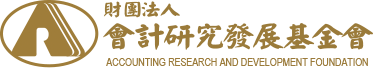 